       Vocabulary Learning Homework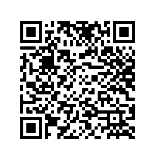 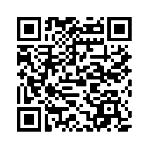       Year 8 German – Term 2.2 Week 3Part 1: Practise on Quizlet for 15 minutes. Do the following tasks: Write (both translating into English and into German); Spell (hear & type); Test (all questions).Parts 2-4 will take about 15 minutes. Part 2: Listen and repeat the word, then spell it in German, then write it in English. Access your audio file  (or scan the QR code above).	Part 3a) Associations: Click on the box next to the word that is most closely connected with the word in bold.Part 3b) Antonyms: Click on the box next to the word that has the opposite meaning to the word in bold.Part 3c) Word substitution: Click on the box next to all of the words that could replace the word in bold to form a grammatically correct sentence with a sensible meaning.Part 4: Speaking

Before you start Part 4, go to: vocaroo.com. It will open in a new tab. Click the red record button, then come back to this list of words.Say the German for the words below. Remember to say the word for ‘the’ if needed.Now go back to the Vocaroo window. Click on the red button. Click on "Save & Share". Copy & paste the URL for your Vocaroo recording here:Spell itWrite it in EnglishSpell itWrite it in English162738495101) was für?3) die Luftmehrerfahrendie Stimmesteigentraditionellküssendie Artfliegen2) lieber4) kletternstatthäufigbessergefährlichnochbesondersachtraditionell1) traditionell3) sicherheutefrischlangbilligmehrgefährlichmodernteuer2) billig4) das Bilddurchdie Erfahrunglieberdie Kunstteuerdie Artsicherdie Stimme1) Mein Opa macht eine moderne Fahrt.5) Daniel klettert gern, aber wir wandern öfter.Musikhäufigersichereteuerlanglieberteureals2) Frau Meyer ist im Wasser geschwommen.6) Ist es ein teures Bild?wandernmoderngebliebenlangesgestiegentraditionellesgefallenbillig3) Flakron ist für die Erfahrung geblieben. 7) Diese traditionelle Musik ist besonders teuer.MusikbesserBergsehrLuftlieberWaldnoch4) Lisa hatte eine bessere Stimme.8) Der Wald in Deutschland ist gefährlich.BildsicherErfahrunghäufigFahrtbesserArtgeblieben1picture6type, kind2modern7traditional3rather8what type of?4particularly9instead of5voice, vote10music